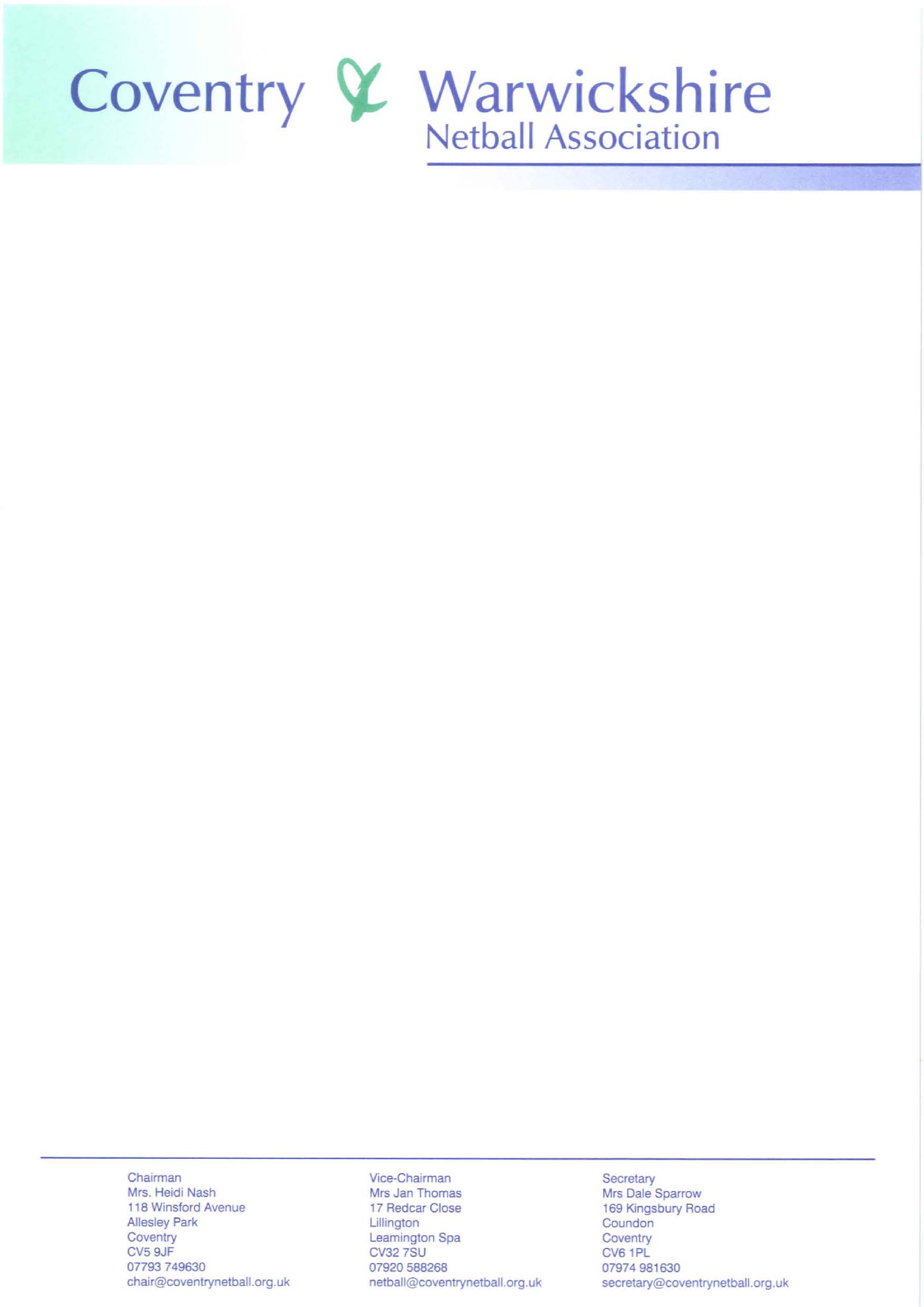 CLUB APPLICATION FORM FOR THE 2014/2015 SEASONPlease PRINT clearly In order to comply with the Data Protection Act 1984, please complete the following:This form is to be completed and returned with the Umpire Allocation and Qualifications Form to:Dale Sparrow6 Town Fields CloseAllesley VillageCoventryCV5 9PDFORMS MUST BE RECEIVED NO LATER THAN 18 AUGUST 2014Club Name:Number of Teams:Number of Teams:Number of Teams:Ground:Address:Post Code:Post Code:Post Code:Route to ground:Training venue:Training night:Training night:Club Colours:BibsSkirts:Shirts:Shirts:Club Secretary:Address:Post Code:Telephone No:Mobile No:Email address:Fixture Secretary:Address:Post Code:Telephone No:Mobile No:Email address:Do you object to the League holding your details on computers?Yes/NoDo you object to publication of your details to affiliated members?Yes/NoDo you object to disclosure of your details to computer maintenance organisations when necessary, in order to repair equipment/programmes? Yes/NoDo you object to disclosures that the League committee may decide are necessaryYes/No